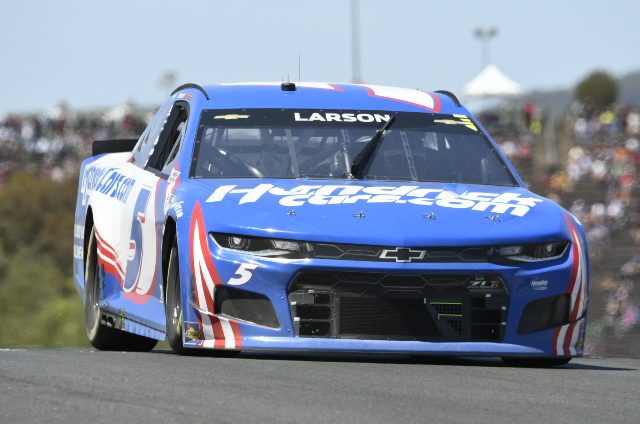 MULTIPLE  WAYS TO WIN -   CUP SEASON– 3 Race Segments - 13*13*10Paying up to 3rd place position*.  Steve’s Big 3 ChallengePools: Short, Premium, Superspeedway and Road SkillsSELECTING CARS NOT DRIVERSScoring:  1 st place = 40* points  40th place = 1 point $10 million dollar budgetSelect 8 CARS (no more or less) from the list attachedDo NOT exceed your $10 million budget Daytona picks are available before the green flag!!FIRST CAR change right after The Daytona 500  Maximum 4 Drivers                                        Segment Change:  ALL  8 cars / drivers  Change: up to 4 of your 8 Cars mid segment only. See scoring.Car Value holds precedence of car/driver value for substitutions Driver /Car value subject to reevaluation after driver move. Email CAR # change and new team value with date and $ amount.                                           Keep it simple:  Use an email and please list your team name.Changes must be made prior to GREEN FLAG!  for race changes.Entry fee: $50.00Entry fee due payable by March 1, 2022.  PAY by mail, or PayPal .Email Application Information to: Nascarmania2020@gmail.comSee Website for CAR Values, email or call to get the list emailed.  ONLY email your CAR picks as soon as possible or by Feb 19th.Any questions don’t hesitate to call.  Good luck and have fun!Randy Jones Cel 1-707-889-0291 Email: Nascarmania2020@gmail.com    website: www.nascarmania.netMail to:  Randy Jones  PO Box 495      Cotati, Ca. 94931-0495ENTRY FORMManiac: _____________________________________    Enclosed: $50.00Team Name:___________________________________________________Street:_______________________________City:_____________St:_____Phone: ______________________ Email: ___________________________